УПРАВЛЕНИЕ ФИНАНСОВ ЛИПЕЦКОЙ ОБЛАСТИ                        П Р И К А З                                                                      г. Липецк    22.10.2018г.                                                                                            №205        	На основании пункта 2 статьи 20 Бюджетного кодекса Российской ФедерацииПРИКАЗЫВАЮ:       1. Внести изменения в состав кодов классификации доходов областного бюджета, закрепленных за главным администратором доходов областного бюджета 005 «Управление сельского хозяйства Липецкой области» согласно Перечню главных администраторов доходов областного бюджета – органов государственной власти области, государственных органов области, исполнительных органов государственной власти на 2018 год и на плановый период 2019 и 2020 годов, утвержденного Законом Липецкой области от 18 декабря 2017 года № 130-ОЗ «Об областном бюджете на 2018 год и на плановый период 2019 и 2020 годов», дополнив его следующим кодом бюджетной классификации Российской Федерации: «005 2 02 45433 02 0000 151 Межбюджетные трансферты, передаваемые бюджетам субъектов Российской Федерации на возмещение части затрат на уплату процентов по инвестиционным кредитам (займам) в агропромышленном комплексе».2. Отделу бюджетного планирования и межбюджетных отношений (Мезенина Е.А.) обеспечить публикацию настоящего приказа в газете «Липецкая газета» и (или) на Официальном интернет - портале правовой информации (www.pravo.gov.ru), в сети Интернет на официальном сайте администрации Липецкой области и интернет - портале бюджетной системы Липецкой области.Заместитель главы администрации области-начальник управления финансов					В.М. ЩеглеватыхВносит:Заместитель начальника отдела финансирования отраслейэкономикиДата:______________________			    	Г.А. АнисимоваСогласовано:Заместитель начальникауправления финансов Дата:_____________________				С.Н. ВолодинаНачальник отдела бюджетного планирования и межбюджетных отношенийДата:______________________				Е.А. МезенинаСотрудник правового управленияадминистрации областиДата:______________________				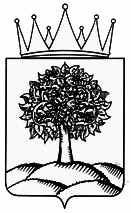 Об    изменении    кодов    бюджетнойклассификации, закрепленных за главными администраторами доходов областного бюджета – органами государственной власти области, государственными органами области, исполнительными органами государственной власти на 2018 год и на плановый период 2019 и 2020 годов